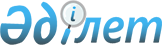 Об утверждении государственного образовательного заказа на дошкольное воспитание и обучение, размера подушевого финансирования и радительской платы по Карасайскому району
					
			Утративший силу
			
			
		
					Постановление акимата Карасайского района Алматинской области от 09 февраля 2016 года № 2-210. Зарегистрировано Департаментом юстиции Алматинской области 11 марта 2016 года № 3749. Утратило силу постановлением акимата Карасайского района Алматинской области от 4 сентября 2017 года № 711
      Сноска. Утратило силу постановлением акимата Карасайского района Алматинской области от 04.09.2017 № 711 (вводится в действие по истечении десяти календарных дней после дня его первого официального опубликования).

      В соответствии с подпунктом 8-1) пункта 4 статьи 6 Закона Республики Казахстан "Об образовании" от 27 июля 2007 года акимат Карасайского района ПОСТАНОВЛЯЕТ:

      1. Утвердить прилагаемый государственный образовательный заказ на дошкольное воспитание и обучение, размер подушевого финансирования и родительской платы по Карасайскому району.

      2. Признать утратившим силу постановление акимата Карасайского района от 20 марта 2014 года № 3-450 "Об утверждении государственного образовательного заказа на дошкольное воспитание и обучение, размера подушевого финансирования и родительской платы по Карасайскому району" (зарегистрированного в реестре государственной регистрации нормативных правовых актов от 28 апреля 2014 года № 2688, опубликованного в районной газете "Заман жаршысы" от 31 мая 2014 года № 23 (8089)). 

      3. Возложить на руководителя государственного учреждения "Карасайский районный отдел образования" Назарбаеву Айжан Нурдильдаевну опубликование настоящего постановления после государственной регистрации в органах юстиции, в официальных и периодических печатных изданиях, а также на интернет-ресурсе, определяемом Правительством Республики Казахстан и на интернет-ресурсе акимата района.

      4. Контроль за исполнением настоящего постановления возложить на заместителя акима района Аманову Галию Матановну.

      5. Настоящее постановление вступает в силу со дня государственной регистрации в органах юстиции и вводится в действие по истечении десяти календарных дней после дня его первого официального опубликования. Государственный образовательный заказ на дошкольное воспитание и обучение, размер подушевого финансирования и родительской платы по Карасайскому району
					© 2012. РГП на ПХВ «Институт законодательства и правовой информации Республики Казахстан» Министерства юстиции Республики Казахстан
				
      Аким района

А. Дауренбаев
Приложение утвержденное постанвлением акимата Карасайского района от 9 февраля 2016 года № 2-210 "Об утверждении государственного образовательного заказа на дошкольное воспитание и обучение, размера подушевого финансирования и родительской платы по Карасайскому району" 
№
Наименование населенных пунктов организаций дошкольного воспитания и обучения
Наименование организаций дошкольного воспитания и обучения

 
Государственный образовательный заказ на организаций дошкольного воспитания и обучения, количество мест
Размер подушевого финансирования в дошкольных организациях в месяц (тенге)

 
Размер родительской платы в дошкольных организациях образования в месяц (тенге)

 
Государственные детские сады

 
Государственные детские сады

 
Государственные детские сады

 
Государственные детские сады

 
Государственные детские сады

 
Государственные детские сады

 
1
Карасайский район,

город Каскелен
Коммунальное государственное казенное предриятие "Детский сад "Жанерке" микрорайон "Алтын ауыл" города Каскелен при акимате Карасайского района" государственного учреждения "Карасайский районный отдел образования"
60
27933
12726
2
Карасайский район,

город Каскелен
Коммунальное государственное казенное предриятие "Детский сад "Айголек" города Каскелен при акимате Карасайского района" государственного учреждения "Карасайский районный отдел образования"
320
19887
12726
3
Карасайский район,

город Каскелен
Коммунальное государственное казенное предриятие "Детский сад "Ерке-Нур" города Каскелен при акимате Карасайского района" государственного учреждения "Карасайский районный отдел образования"
320
19913
12726
4
Карасайский район,

город Каскелен
Коммунальное государственное казенное предриятие "Детский сад "Брусничка" города Каскелен при акимате Карасайского района" государственного учреждения "Карасайский районный отдел образования"
140
22252
12726
5
Карасайский район,

город Каскелен
Коммунальное государственное казенное предриятие "Детский сад "Сандугаш" города Каскелен при акимате Карасайского района" государственного учреждения "Карасайский районный отдел образования"
140
22252
12726
6
Карасайский район,

село Ушконыр
Коммунальное государственное казенное предриятие "Детский сад "Бота" города Каскелен при акимате Карасайского района" государственного учреждения "Карасайский районный отдел образования"
280
26500
12726
7
Карасайский район,

село Бекболат
Коммунальное государственное казенное предриятие "Детский сад "Балауса" города Каскелен при акимате Карасайского района" государственного учреждения "Карасайский районный отдел образования"
75
26263
12726
8
Карасайский район,

село Береке
Коммунальное государственное казенное предриятие "Детский сад "Еркемай" города Каскелен при акимате Карасайского района" государственного учреждения "Карасайский районный отдел образования"
60
33008
12726
9
Карасайский район,

село Райымбек
Коммунальное государственное казенное предриятие "Детский сад "Нур-Ай" города Каскелен при акимате Карасайского района" государственного учреждения "Карасайский районный отдел образования"
80
25771
12726
Частные детские сады
Частные детские сады
Частные детские сады
Частные детские сады
Частные детские сады
Частные детские сады
1
Карасайский район,

город Каскелен
Товарищество с ограниченной ответсвенностью детский сад "Нұр-Отау "Әсем-Ай" 
100
20546
12726
2
Карасайский район,

город Каскелен
Товарищество с ограниченной ответсвенностью "Детский сад "Ай-Ару"
70
25738
12726
3
Карасайский район,

город Каскелен
Товарищество с ограниченной ответсвенностью "Детский сад Нур-Ариман"
25
28840
12726
4
Карасайский район,

село Улан
Товарищество с ограниченной ответсвенностью "Детский сад "Айна-Дән"
45
20855
12726
5
Карасайский район,

село Абай
Индивидуальный предприниматель Сахиева "Детский сад "Жадыра-Жайна"
25
29200
12726
6
Карасайский район,

село Булакты
Индивидуальный предприниматель Абирова "Детский сад Бал-бала"
25
30000
12726
7
Карасайский район,

село Кыргауылды
 Частного учреждения Детский центр "Бота"
25
35800
12726
Дошкольные мини-центры

 
Дошкольные мини-центры

 
Дошкольные мини-центры

 
Дошкольные мини-центры

 
Дошкольные мини-центры

 
Дошкольные мини-центры

 
1
Карасайский район,

город Каскелен
Коммунальное государственное учреждение "Школа гимназия имени Абая с дошкольным мини-центром" Государственного учреждения "Отдела образования Карасайского района Алматинской области";
75
9536
12726
2
Карасайский район,

город Каскелен
Коммунальное государственное учреждение "Средняя школа имени Алимкулова с дошкольным мини-центром" Государственного учреждения "Отдела образования Карасайского района Алматинской области"
25
8420
12726
3
Карасайский район,

город Каскелен
Коммунальное государственное учреждение "Средняя школа имени А.С.Пушкина с дошкольным мини-центром" Государственного учреждения "Отдела образования Карасайского района Алматинской области"
25
8420
12726
4
Карасайский район,

город Каскелен
Коммунальное государственное учреждение "Средняя школа имени Байжанова с дошкольным мини-центром" Государственного учреждения "Отдела образования Карасайского района Алматинской области"
25
8420
12726
5
Карасайский район,

город Каскелен
Коммунальное государственное учреждение "Средняя школа имени С.Керимбекова с дошкольным мини -центром" Государственного учреждения "Отдела образования Карасайского района Алматинской области"
25 
8420
6
Карасайский район,

город Каскелен
Коммунальное государственное учреждение "Средняя школа Алтын ауыл с дошкольным мини центром" Государственного учреждения "Отдела образования Карасайского района Алматинской области"
25
8420
12726
7
Карасайский район,

город Каскелен
Коммунальное государственное учреждение "Средняя школа имени Белинского с дошкольным мини-центром" Государственного учреждения "Отдела образования Карасайского района Алматинской области"
25
8420
12726
8
Карасайский район,

село Турар
Коммунальное государственное учреждение "Средняя школа имени Байсалбаева с дошкольным мини-центром" Государственного учреждения 

"Отдела образования Карасайского района Алматинской области"
25
8420
12726
9
Карасайский район,

село Кыргауылды
Коммунальное государственное учреждение "Средняя школа села Кыргауылды с дошкольным мини-центром" Государственного учреждения "Отдела образования Карасайского района Алматинской области"
50
7268
12726
10
Карасайский район,

село Ушконыр
Коммунальное государственное учреждение "Средняя школа села Ушконыр с дошкольным мини- центром" Государственного учреждения "Отдела образования Карасайского района Алматинской области"
50
7268
12726
11
Карасайский район,

село Ушконыр
Коммунальное государственное учреждение "Школа гимназия села Ушконыр с дошкольным мини-центром" Государственного учреждения "Отдела образования Карасайского района Алматинской области"
25
8420
12726
12
Карасайский район,

село Ушконыр
Коммунальное государственное учреждение "Казахская средняя школа села Ушконыр" Государственного учреждения "Отдела образования Карасайского района Алматинской области"
25
8420
12726
13
Карасайский район,

село Береке
Коммунальное государственное учреждение "Средняя школа имени Бейсебаева с дошкольным мини-центром" Государственного учреждения "Отдела образования Карасайского района Алматинской области"

 
25
8420
12726
14
Карасайский район,

село Абай
Коммунальное государственное учреждение "Средняя школа села Абая с дошкольным мини-центром" Государственного учреждения "Отдела образования Карасайского района Алматинской области"
25
8420
12726
15
Карасайский район,

село Ушконыр
Коммунальное государственное учреждение "Средняя школа имени Карасай батыра с дошкольным мини-центром" Государственного учреждения "Отдела образования Карасайского района Алматинской области"
25
8420
12726
16
Карасайский район,

село Айтей
Коммунальное государственное учреждение "Средняя школа имени Косынова с дошкольным мини-центром" Государственного учреждения "Отдела образования Карасайского района Алматинской области"
25
8420
12726
17
Карасайский район,

село Мерей
Коммунальное государственное учреждение "Средняя школа имени А.Макаренко с дошкольным мини-центром" Государственного учреждения "Отдела образования Карасайского района Алматинской области"
25
8420
12726
18
Карасайский район,

село Жамбыл
Коммунальное государственное учреждение "Средняя школа имени Жамбыла с дошкольным мини -центром" Государственного учреждения "Отдела образования Карасайского района Алматинской области"
25
8420
12726
19
Карасайский район,

село Жандосов
Коммунальное государственное учреждение "Средняя школа имени О.Жандосова с дошкольным мини центром" Государственного учреждения "Отдела образования Карасайского района Алматинской области"
25
8420
12726
20
Карасайский район,

село Жанатурмыс
Коммунальное государственное учреждение "Средняя школа Жанатурмыс с дошкольным мини центром" Государственного учреждения "Отдела образования Карасайского района Алматинской области"
25
8420
12726
21
Карасайский район,

село Колящи
Коммунальное государственное учреждение "Средняя школа имени Барибаева с дошкольным мини центром" Государственного учреждения "Отдела образования Карасайского района Алматинской области"
50
8420
12726
22
Карасайский район,

селоАбай
Коммунальное государственное учреждение "Средняя школа имени М.Габдуллина с дошкольным мини центром" Государственного учреждения "Отдела образования Карасайского района Алматинской области"
25
8420
12726
23
Карасайский район,

Ст. Шамалган
Коммунальное государственное учреждение "Казахская средняя школа ст. Шамалган с дошкольным мини центром" Государственного учреждения "Отдела образования Карасайского района Алматинской области"
50
7268
12726
24
Карасайский район,

село Улан
Коммунальное государственное учреждение "Средняя школа имени Н.Крупская с дошкольным мини центром" Государственного учреждения "Отдела образования Карасайского района Алматинской области"
75
7268
12726
25
Карасайский район,

село Алмалыбак
Коммунальное государственное учреждение "Школа гимназия Алмалыбак с дошкольным мини центром" Государственного учреждения "Отдела образования Карасайского района Алматинской области"
50
7268
12726
26
Карасайский район,

село Кайнар
Коммунальное государственное учреждение "Средняя школа Кайнар с дошкольным мини центром" Государственного учреждения "Отдела образования Карасайского района Алматинской области"
25
8420
12726